Rzeszów dnia: 2019-12-20Znak sprawy: NA/S/360/2019	 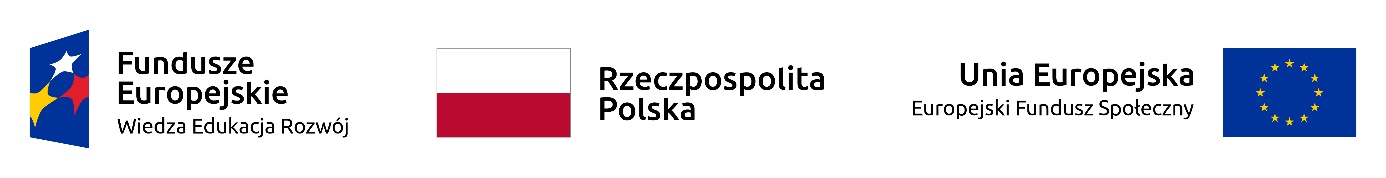 Projekt: „Nowa jakość – zintegrowany program rozwoju Politechniki Rzeszowskiej” współfinansowany przez Unię Europejską ze środków Europejskiego Funduszu Społecznego w ramach Programu Operacyjnego Wiedza Edukacja RozwójPOWR.03.05.00-00-Z209/17OGŁOSZENIE O UDZIELENIU ZAMÓWIENIA 
Politechnika RzeszowskaDział Logistyki i Zamówień Publicznych,Al. Powstańców Warszawy 12 ,35-959 RzeszówW wyniku przeprowadzonego postępowania o udzielenie zamówienia na:Przeprowadzenie certyfikowanego szkolenia w zakresie tematyki „Drug design” w siedzibie zamawiającego.informujemy, że w zakończonym postępowaniu udzielono zamówienia Wykonawcy:OpisPrzeprowadzenie certyfikowanego szkolenia w zakresie tematyki „Drug design” w siedzibie zamawiającego.Przedmiotem zamówienia jest usługa polegająca na przeprowadzeniu certyfikowanego szkolenia w zakresie tematyki „Drug design” w siedzibie zamawiającego.W projekcie przewidziano realizację 3 dniowego szkolenia, minimum 21 godzin lekcyjnych (45 minut)dla grupy 10 studentów. Zajęcia należy zrealizować w lutym, marcu 2020 r.Szkolenie ma na celu wprowadzenie do modelowania struktur biologicznych, praktyczne aspekty modelowania struktur biologicznych. W wyniku realizacji szkolenia oczekuje się,że student będzie znał aktualne kierunki rozwoju w zakresie przewidywania struktur biologicznych, pozna nowoczesne techniki przewidywania struktur biologicznych oraz wybranego dedykowanego oprogramowania.Zakres szkolenia: Budowanie farmakoforu (Etapy wstępne, Generowanie farmakoforów, praca z wybranymi programami), QSAR (Deskryptory, Analiza deskryptorów, 3D-QSAR, praca z wybranymi programami), znajdowanie miejsca wiążącego (metody oparte na homologii, na modelu solwatacyjnym, na siatkach, praca z wybranymi programami), przeszukiwanie baz danych małych cząsteczek (dwuwymiarowe, trójwymiarowe, w oparciu o strukturę miejsca wiążącego), dokowanie ligandów do receptora (przygotowanie układu, algorytmy dokowania,dokowanie giętkich ligandów), projektowanie nowych ligandów i modyfikacja istniejących(analiza miejsca wiążącego, konstruowanie ligandów, ocena ligandów).O udzielenie zamówienia publicznego może ubiegać się wykonawca, który spełnia warunki, dotyczące zdolności technicznej lub zawodowej tj. musi dysponować lub będzie dysponował minimum jedną osobą (trenerem):A) posiadającą wykształcenie wyższe lub certyfikaty (uprawnienia) umożliwiające przeprowadzenie danego szkoleniaB) posiadającą minimum 5 letnie doświadczenie dydaktyczne związane z realizacją szkoleń w zakresie zagadnień w których będzie prowadzone szkolenieC) przeprowadził minimum 5 szkoleń z tego zakresu w okresie ostatnich 3 lat.Wykonawca powinien zapewnić oraz wliczyć w koszt zamówienia materiały szkoleniowe o zakresie tematycznym zgodnym z tematyką szkolenia. Szkolenie musi zakończyć sięuzyskaniem certyfikatu stwierdzającego, że uczestnik uzyskał określone kwalifikacje. Certyfikat i inne dokumenty potwierdzające uzyskanie kwalifikacji powinny być rozpoznawalne i uznawalne w branży. Cena szkolenia powinna obejmować również wydanie certyfikatu.Wykonawca zobowiązany będzie do sporządzenia z należytą starannością dokumentacji dotyczącej wykonywanych działań, a w szczególności dziennika szkolenia, ewidencji obecności uczestników szkolenia (w tym do niezwłocznego informowania o każdej nieobecności lub rezygnacji z uczestnictwa), ankiet ewaluacyjnych. Dokumentacja winna być potwierdzona przez uczestnika własnoręcznym podpisem. Wszelka dokumentacja dotycząca wykonywanych działań ma być oznaczona logotypami zgodnie z obowiązującymi „Wytycznymi dotyczącymi oznaczania projektów w ramach Programu Operacyjnego Wiedza edukacja Rozwój” oraz informacją: „Nowa jakość – zintegrowany program rozwoju Politechniki Rzeszowskiej”.CPV: 80000000-4 - Usługi edukacyjne i szkoleniowe Zadanie nr: 1 Wybrano ofertę:NobleProg (NK) Sp. z o.o.Plac Wolności 1335-073 RzeszówCena oferty: 16 900.00 złUdzielenie zamówienia 1. Umowa została zawarta w dniu 2019-12-20 r., z NobleProg (NK) Sp. z o.o., Plac Wolności 13, 35-073 Rzeszów